VEILIG AAN DE SLAG IN TIJDEN VAN COVID-19Versie 26 oktober 2020CORONAGIDS sociaal-cultureel volwassenenwerk en amateurkunsten om de verspreiding van COVID-19 tegen te gaan bij de organisatie van groepsactiviteiten.Volgens de experten zullen we nog een hele tijd met het coronavirus moeten leven. We zullen dan ook nog een hele tijd maatregelen moeten blijven nemen om de verdere verspreiding of nieuwe opflakkeringen van het virus zoveel mogelijk te vermijden. DE DOELSTELLING VAN DEZE CORONAGIDSDeze coronagids wil algemene richtlijnen en veiligheidsprincipes aanreiken aan organisaties en initiatiefnemers om de groepsactiviteiten in het sociaal-cultureel werk en de amateurkunsten op een voor begeleiders en deelnemers veilige manier te kunnen organiseren in lijn met de actuele maatregelen. Deze algemene richtlijnen en veiligheidsprincipes zijn in overeenstemming met het basisprotocol cultuur, zoals goedgekeurd door de minister van Cultuur op 24 oktober 2020. Ze kwamen tot stand na ruggenspraak met sectororganisaties en -initiatiefnemers en werden gevalideerd door experts. Veiligheidsprotocollen en -gidsen uit diverse contexten werden daarbij als inspiratiebron gebruikt. Organisaties staan uiteraard ook voor de uitdaging om de arbeidssituatie van werknemers veilig te organiseren. Wat daar voor nodig is, valt buiten het perspectief van deze coronagids. We verwijzen daarvoor graag door naar de Generieke gids van de sociale partners ‘Veilig aan het werk’.Sociaal-cultureel werk en amateurkunsten vormen een heel divers landschap van organisaties. Groepsbijeenkomsten hebben heel diverse uitzichten en schalen. Het spreekt bijvoorbeeld vanzelf dat er een groot verschil is tussen een repetitie met 20 koperblazers, de organisatie van een ruilbeurs en de bestuursvergadering van een lokale vereniging. Het is dus voor elke sectororganisatie een opdracht om voor hun specifieke groepsactiviteiten concrete richtlijnen mee te geven aan hun organisatoren gebaseerd op de hierna uitgewerkte richtlijnen. En het is voor elke organisator belangrijk om bij elke concrete groepsactiviteit goede inschattingen te maken van mogelijke risisco’s en de nodige maatregelen te nemen. Bij elke beslissing die genomen wordt, dient bovendien rekening gehouden te worden met de algemene maatregelen die op dat moment geldig zijn – maatregelen die uiteraard voortdurend evolueren en waarvoor je best ook de actualiteit goed volgt. Liever zouden we in deze gids spreken over ‘physical distancing’: het werk waar we mee bezig zijn en de samenleving waar we voor ijveren is immers gericht op ‘sociale nabijheid’. Maar omdat de term ‘social distancing’ gemeengoed is geworden en als term een ankerpunt vormt voor mensen die op zoek zijn naar informatie, kiezen we er voor om deze term toch in deze tekst te handhaven. NIET ANGSTIG, WEL VERSTANDIGHet uitgangspunt van deze gids is dat de veiligheid van deelnemers en begeleiders (beroepskrachten, freelancers of vrijwilligers) van initiatieven in groep zo veel als mogelijk moet worden nagestreefd. Tegelijk willen we een antwoord geven op sociaal-culturele noden: nood aan contact, zorg voor de gemeenschap, het actief houden van de civiele samenleving en netwerken tussen mensen, educatief werk, culturele activiteiten. Dat is wat we goed kunnen. Een nul-risico voor verspreiding van COVID-19 bij de organisatie van groepsactiviteiten bestaat niet. Het komt er dus op aan om de risico’s te beheren en te beheersen en ze zo tot een minimum te herleiden. Daarvoor zijn we samen verantwoordelijk: organisatoren én deelnemers. We zijn niet angstig, wel verstandig.Een belangrijke vraag is of een organisator aansprakelijk kan gesteld worden als zich ondanks genomen maatregelen toch een besmetting zou voordoen als gevolg van de interacties tijdens de groepsactiviteit. Het antwoord daar op is genuanceerd en kan je uitgebreid lezen bij SCWITCH. Wie een organisator in gebreke wil stellen, moet kunnen aantonen dat deze een fout heeft gemaakt, dat er schade is en dat er een oorzakelijk verband is. In het geval van besmetting met het COVID-19-virus is dat in ieder geval al moeilijk aantoonbaar omwille van de lange incubatietijd waarin de betrokkene ook nog vele andere interacties kan gehad hebben. In regel zal een organisator niet aansprakelijk gesteld worden voor een besmetting als: hij de activiteit organiseert volgens de wettelijk geldende maatregelen. De maatregelen zoals afgekondigd door het Nationaal Overlegcomité, vastgelegd in een Ministeriëel Besluit enerzijds en het basisprotocol Cultuur onder verantwoordelijkheid van minister van Cultuur Jambon vormen het uitgangspunt om te bepalen welke groepsactiviteiten (in- of outdoor), met welke omvang, en voor welke doelgroepen zullen mogen doorgaan. Het laten plaatsvinden van een groepsactiviteit kan enkel indien dit past binnen de maatregelen van het Nationaal Overlegcomité en de bepalingen uitgevaardigd door de Vlaamse overheid, provincies of door lokale besturen. Voor grotere events stelt de overheid een Covid Event Risk Model ter beschikking om een risico-inschatting te maken. 
hij alle inspanningen die redelijkerwijze kunnen verwacht worden om besmetting en verdere verspreiding te voorkomen, heeft geleverd in de voorbereiding, uitvoering en opvolging van de groepsactiviteit. Dat noemen we het ‘zorgvuldigheidsprincipe’. Daarom is het verplicht om een riscico-analyse te maken en alle voorzorgen en maatregelen die je neemt ook te documenteren in een draaiboek. In dit draaiboek moet de activiteit in al zijn aspecten (locatieplan, materiaallijst, tijdsschema, …) en alle bijhorende veiligheidsmaatregelen worden opgenomen. Daartoe worden hieronder vijf centrale werkprincipes uitgewerkt tot op het niveau van een niet limitatieve vragenlijst, die dient als ondersteuning van de risicoanalyse, de voorbereiding, uitvoering en opvolging van een groepsactiviteit en de opmaak van dit draaiboek. Bovendien moet er een lijst zijn van alle aanwezigen, die minimaal 14 dagen bewaard wordt en kan gebruikt worden in het kader van contactopsporing.HET BASISSCHEMA UIT HET PROTOCOL CULTUURWERKPRINCIPESDe organisator of initiatienemer is de verantwoordelijke regisseur van de veiligheidsmaatregelen. Daartoe doet hij in verschillende stappen wat nodig is om de veiligheid van iedereen te waarborgen. Dit moet resulteren in een risicoanalyse en een draaiboek voor elke activiteit. Geef in het draaiboek aan wie aanspreekpunt is voor de opvolging van de veiligheidsmaatregelen voor, tijdens en na de activiteit. Zorg dat dit draaiboek met de risicoanalyse ook beschikbaar is tijdens de activiteit zelf. Respecteer als organisator volgende vijf werkprincipes:De organisator maakt een risicoanalyse vooraf met betrekking tot deelnemers, de locatie, de aard van de activiteit en de verplaatsing voor, tijdens en na de activiteit en neemt in functie daarvan de nodige beslissingen of maatregelen. De organisator communiceert vooraf en tijdens de activiteit over de maatregelen en indien door deelnemers nadien besmetting wordt gemeld, wordt ook na de activiteit het nodige gecommuniceerd.De organisator regelt het gebruik van de locatie en de voorziening van preventiemateriaal zodanig dat de kans op besmetting zo laag mogelijk wordt. De organisator laat de activiteit zelf op elk moment met een zo laag mogelijk risico op besmetting verlopen. De organisator evalueert en stuurt bij vanuit het oogpunt van besmettingspreventie tijdens en na de activiteit. 
De organisator is dan wel de regisseur van de veiligheidsmaatregelen, van alle deelnemers mag verwacht worden dat ze de verantwoordelijkheid opnemen om het nodige te doen opdat de veiligheid van iedereen zoveel mogelijk gewaarborgd is. UITWERKING VAN DE WERKPRINCIPESRISICOANALYSEDe organisator maakt een risicoanalyse vooraf met betrekking tot de deelnemers, de locatie, de aard van de activiteit en de verplaatsing voor, tijdens en na de activiteit en neemt in functie daarvan de nodige beslissingen of maatregelen. Om tot een risicoanalyse te komen, kan de organisator zich vooraf een aantal vragen stellen en op basis daarvan een inschatting maken van mogelijke risico’s. Waar mogelijke risico’s geformuleerd worden, dient hij weloverwogen beslissingen te nemen om deze risico’s te beperken en te beheersen. Met betrekking tot de deelnemersVerwacht je deelnemers of begeleiders die tot de risicogroepen behoren: personen met een leeftijdsrisico (65+) of personen met een ernstige onderliggende medische aandoening (bv. hart- en vaatlijden en verlaagde immuniteit, beoordeling best met behandelende arts)? Verwacht je deelnemers van verschillende generaties?…Met betrekking tot de locatieIs je lokaal voldoende ruim voor het aantal deelnemers dat je verwacht en het type activiteiten dat je voor ogen hebt? Het basisschema uit het protocol Cultuur zoals hierboven weergegeven bevat daarvoor de richtlijnen.Kan je het lokaal goed verluchten? Kan je er via een opdeling of looplijnen voor zorgen dat de ‘social distancing’ op alle momenten gerespecteerd wordt, ook in de zogenoemde ‘flessenhalzen’ (sanitaire voorzieningen, gangen, trappen, ingangen, liften, …)? Kan je de contactoppervlakten (tafels, klinken, stoelen, doorgegeven voorwerpen …) voor, tijdens en na de activiteit ontsmetten?Gelden er specifieke maatregelen uitgevaardigd door de gebouwbeheerder?Heb je toestemming nodig van het lokale bestuur of vaardigt het lokale bestuur specifieke regels of maatregelen uit? Zijn er andere gebruikers van de locatie waar je vooraf afspraken mee dient te maken over het gebruik van pauzeruimtes, de organisatie van de toegang, de circulatie in het gebouw? …Met betrekking tot de activiteitKan je tijdens de activiteit de veiligheidsmaatregelen op een vanzelfsprekende manier garanderen? Kan je op elk moment tijdens de activiteit voldoen aan de graad van verplichting voor het dragen van een mondmasker zoals weergegeven in het basisschema uit het protocol Cultuur, hierboven vermeld?Moeten de deelnemers materiaal delen? Is het moeilijk om tijdens de activiteit de nodige afstand van 1,5 meter te bewaren?Moet de hele activiteit binnen plaatsvinden of kan je (delen van) de activiteit in open lucht laten plaatsvinden?Is het nodig dat er gezamenlijk wordt gegeten of gedronken? Zo ja, kan dat veilig geregeld worden? Vraagt de duur (bv. meerdaags) of de intensiteit van de activiteit (bv. sterke en langdurige interactie) speciale maatregelen of beperkingen?Beoefen je activiteiten waarbij mensen veel druk moeten zetten op hun adem (zingen, blaasinstrumenten, luid spreken of roepen…) of waarbij de afstand tussen mensen kleiner dan anderhalve meter is (nauw fysiek contact: dans, bepaalde sporten, …)? Moet je gezien de aard van de activiteit nog bijkomende informatie zoeken in andere sectorgidsen (bv. sport, circus, podiumkunsten, …)?…Met betrekking tot de verplaatsingMoeten je deelnemers of begeleiders zich ver verplaatsen om deel te nemen? Zijn er verplaatsingen met het openbaar vervoer nodig?Omvat de activiteit zelf verplaatsingen die risico’s kunnen inhouden?…COMMUNICATIEDe organisator communiceert vooraf en tijdens de activiteit over de maatregelen en indien door deelnemers nadien besmetting wordt gemeld, wordt ook na de activiteit het nodige gecommuniceerd.De beheersing van de risico’s staat of valt met heldere communicatie op elk moment. Voorzie daarom algemene communicatie via je diverse mediakanalen waarbij je (potentiële) deelnemers, vrijwilligers, freelancers, personeel en andere belanghebbenden informeert over de regels in jouw organisatie met betrekking tot de preventie van COVID-19. Vermeld in het draaiboek, op de uitnodiging en/of op de website een contactpunt/aanspreekpunt voor coronagerelateerde vragen op het niveau van de organisatie en de activiteit.Voor de activiteitZet de juiste en voldoende kanalen in om ervoor te zorgen dat iedereen vooraf goed geïnformeerd is (brief, telefoontje, folder, mail, Facebook, WhatsApp, …). Geef vooraf duidelijk aan dat je de nodige veiligheidsregels respecteert en dat je preventieve maatregelen hebt genomen. Vermeld deze ook specifiek. Geef aan dat iedereen een mondmasker moet bijhebben en dat mondmaskers gedragen moeten worden conform de verplichtingen zoals geformuleerd in het basisschema uit het protocol Cultuur.Laat weten welk materiaal jouw deelnemers of begeleiders zelf moeten meebrengen (mondmaskers, ontsmettende gel, …).Benadruk dat mensen die ziek zijn, of die de laatste 7 dagen voor de activiteit symptomen van COVID-19 vertoonden, niet zijn toegelaten. Ook als er in de naaste omgeving (partner, gezin) ziekte of ziektesymptomen zijn geweest wordt deelname aan de activiteiten tijdelijk verboden. Mensen die recent getest zijn, maar nog geen uitslag hebben ontvangen, zijn niet toegelaten.Vermeld de maatregelen die je hebt genomen in verband met de verplaatsing van en naar de activiteit. Pas eventueel het start- of einduur aan zodat spitsuren vermeden worden.Voorzie contactgegevens voor wie extra vragen heeft in verband met de veiligheid van de activiteit of voor wie een besmetting na de activiteit wil melden.Voor de begeleiders voorzie je duidelijke instructies. Zorg indien nodig voor de nodige opleiding. Het is verplicht er voor te zorgen dat vooraf geweten is wie precies zal deelnemen aan de activiteit. Dat kan door inschrijving of door een uitnodiging te bevestigen. Stel je vooraf de vraag hoe je contactgegevens kan verzamelen in functie van contactonderzoek met inachtneming van de privacy van je deelnemers: hou de verzamelde (contact-)gegevens van deelnemers minstens 14 dagen na de activiteit bij met toestemming volgens de principes van GDPR. …Tijdens de activiteitRegel de toestroom van deelnemers en vang ze op voor de ingang. Geef duidelijk aan welke afspraken gehanteerd worden i.v.m. het dragen van een mondmasker. Zorg dat ze bij binnenkomst goed geïnformeerd worden over de andere maatregelen. Wijs iedereen op zijn/haar verantwoordelijkheid om alle veiligheidsregels en preventiemaatregelen nauwgezet op te volgen (hand- en hoesthygiëne, afstand bewaren, …). Stel mensen op hun gemak, zorg dat ze het als een ontspanning aanvoelen en dat ze met een gerust geweten kunnen deelnemen. Zorg dat de nadruk ligt op het plezier maar met respect voor de regels.Voorzie visueel materiaal om mensen te herinneren aan de maatregelen (posters, flyers, …).Geef je deelnemers bij het begin en tijdens de activiteit de gelegenheid om aan te geven of ze zich voldoende veilig voelen bij de manier waarop je de risico’s aanpakt. Reageer onmiddellijk als je ziet dat regels niet worden opgevolgd.Geef duidelijk aan dat wie ziek wordt binnen de veertien dagen na de activiteit dit moet melden aan de organisatoren en zo nodig ook medewerking moet verlenen aan contactonderzoek. …Na de activiteitCommuniceer het nodige als er binnen de veertien dagen na je activiteit een melding volgt van een mogelijke besmetting van één van de deelnemers. Volg daarbij de GDPR-richtlijnen. Zorg dat het aanspreekpunt voor corona alle gegevens snel kan doorspelen indien dit gevraagd wordt in het kader van contactonderzoek. …LOCATIEDe organisator regelt het gebruik van de locatie en de voorziening van preventiemateriaal zodanig dat de kans op besmetting zo laag mogelijk wordt. De locatie zelf, het gebruik ervan en de aanwezigheid van het juiste materiaal om de preventie te ondersteunen zijn twee heel belangrijke factoren om besmetting te voorkomen. VoorbereidingGa na of de activiteit of een gedeelte ervan buiten kan plaatsvinden.Richt de lokalen in volgens de best mogelijke schikking in functie van de preventiemaatregelen. Zorg er bijvoorbeeld voor dat je op alle momenten een afstand van anderhalve meter kan respecteren. Zorg ervoor dat de visuele ondersteuningen voor de preventiemaatregelen goed zichtbaar zijn (posters, looplijnen, linten, …).Check de afspraken met de gebouwbeheerder of met andere gebruikers van dezelfde locatie. Neem duidelijke maatregelen voor een regelmatige en goede verluchting vooraf, tijdens en na de activiteit.Werk zoveel mogelijk met open deuren zodat deurklinken niet moeten worden aangeraakt.Ontsmet contactoppervlakten of gedeelde gebruiksvoorwerpen. Bij intensief contact met ontblote lichaamsdelen (bv bij dans) moet ook de vloer voldoende schoongemaakt worden, zeker bij wissel van ‘gebruikers’.FlessenhalzenGeef duidelijk aan hoe bewegingen door de locatie het veiligst verlopen: toegang tot sanitaire voorzieningen, in- en uitgangen, gangen, trappen, liften, …Gebruik liften enkel voor mensen met beperkte mobiliteit. Laat slechts één deelnemer en maximum één begeleider toe. Verplicht het gebruik van mondmaskers in liften. Informeer duidelijk over de circulatieregels bij de ingang van het gebouw en op alle plaatsen waar risico’s bestaan. Maak hierover duidelijke afspraken met de gebouwbeheerder of andere gebruikers van de locatie. 
PreventiemateriaalVoorzie mondmaskers, eventueel ook handschoenen. Als je de deelnemers hebt gevraagd om deze mee te brengen, zorg dan voor een paar extra voor die mensen die geen mondmaskers of handschoenen hebben of deze vergeten zijn. Zorg voor een veilige en hygiënische toegang tot water en zeep, papieren wegwerphanddoeken en/of handgels met alcohol.Voorzie het nodige ontsmettingsmateriaal voor veelgebruikte contactoppervlakten en voorwerpen.  Bij EHBO-verzorging is het onmogelijk om afstand te bewaren. Een mondmasker en handschoenen zijn dan verplicht. Pas zowel het materiaal als je instructies aan om op een coronaveilige manier EHBO te kunnen verlenen. ACTIVITEITDe organisator laat de activiteit zelf op elk moment met een zo laag mogelijk risico op besmetting verlopen. Door weloverwogen gebruik van mondmaskers, door verstandig met groepsindeling te werken, de beweging en fysieke interactie tijdens de activiteit te beperken en hygiënemaatregelen rond contactoppervlakten te nemen, kunnen risico’s beperkt worden. Het toezicht op het naleven van de maatregelen moet ernstig uitgevoerd worden. Indeling in groepenWerk als het mogelijk is in kleine vaste deelgroepen die gedurende de hele activiteit gescheiden contactbubbels vormen. Ga na of de groepsindeling kan bijdragen tot het gescheiden houden van generaties of risicogroepen.Bekijk de mogelijkheid om groepen op verschillende momenten te laten pauzeren, eventueel ook in verschillende ruimtes.…Materialen en contactoppervlaktenVoorzie beschermingswanden (plexi of andere) als het mondmasker niet kan gedragen worden waar de minimale afstand van 1,5 m. niet kan gegarandeerd worden.Zorg ervoor dat de uitwisseling van materialen en gebruiksvoorwerpen beperkt wordt tijdens de activiteiten en dat dit op een veilige manier gebeurt. Als het echt nodig is dat er samen wordt gegeten of gedronken, zorg dan voor zo weinig mogelijk uitwisseling van materiaal, voedsel en drank (vooraf gemaakte porties, kleine flesjes, bediening aan tafel door één persoon met ontsmette handen en mondmasker …). Kies er eventueel voor om iedereen zelf eten en drank te laten meebrengen.  Organiseer eten en drinken zo dat altijd 1,5 meter afstand kan gegarandeerd worden en dat mondmaskers zo kort mogelijk worden afgezet. Denk er aan: in fase rood is samen eten en drinken verboden. Ontsmet zoveel als mogelijk tijdens de activiteit regelmatig contactoppervlakten die veel gebruikt worden (deurklinken, toiletten, tafels, …).Reinig en ontsmet na gebruik de ruimte en gebruikte voorwerpen of maak daarover duidelijke afspraken met de gebouwbeheerder. Bij intensief contact met ontblote lichaamsdelen (bv. bij dans) moet ook de vloer schoongemaakt worden, zeker bij de wissel van ‘gebruikers’.…Naleven van de regelsInstrueer de begeleiders goed en geef ze een mandaat om het toezicht op de naleving van de regels uit te voeren.Als je activiteit anders verloopt dan gewoonlijk door de preventiemaatregelen, leg dan aan deelnemers uit hoe dit bijdraagt tot een betere preventie.…EVALUATIEDe organisator evalueert en stuurt bij vanuit het oogpunt van besmettingspreventie tijdens en na de activiteit.Gedegen evaluatie samen met de deelnemers, begeleiders en organisatoren tijdens en na de activiteit zorgt voor een correcte uitvoering van de voorgenomen maatregelen en voor lessen voor de toekomstige activiteiten. Tijdens de activiteitCheck tijdens de activiteit af en toe het veiligheidsgevoel van de deelnemers. Indien je als begeleider signalen zou krijgen dat mensen zich tijdens de activiteit niet veilig voelen, maak dit dan bespreekbaar.Vraag aan je deelnemers om elkaar ook te durven aanspreken als voorzorgsmaatregelen niet voldoende worden opgevolgd.…Na de activiteitEvalueer punt per punt de geplande maatregelen en overloop of ze goed zijn opgevolgd. Ga na of je tijdens de activiteit situaties hebt vastgesteld waar veiligheidsrisico’s aan verbonden waren en waar je volgende keer beter moet op anticiperen.Kijk of je lessen voor de toekomst kan trekken uit de bijeenkomst.…BIJZONDERE BEPALINGEN VOOR ZANG, BLAASINSTRUMENTEN EN NAUW FYSIEK CONTACTDeze extra maatregelen gelden in alle kleuren/alarmfasen!ZangWanneer er een afstand van 3 meter rondom elke persoon voorzien kan worden, kan er zonder mondmasker gezongen worden. Die afstand kan verkleind worden tot 1,5 meter rondom als aan één van volgende voorwaarden wordt voldaan.Er wordt wel een mondmasker (of gevalideerd alternatief) gedragen.Er worden plexischermen geplaatst tussen de zangers.Alle zangers staan op één rij naast elkaar en zingen in dezelfde richting, maar niet naar elkaar toe.De afstand met een publiek moet altijd minstens 3 meter zijn.In een aantal sectorgidsen worden er nog extra tips en aanbevelingen meegegeven, o.a. in de sectorgidscultuur en bij koepelorganisatie Koor&Stem.BlaasinstrumentenRespecteer een afstand van 2 meter ten opzichte van anderen. Die afstand kan verkleind worden tot 1,5 meter indien er beschermingsmateriaal (bv. plexischermen) worden gebruikt.Vloeistoffen moeten opgevangen worden in wegwerpdoeken of gevalideerde alternatieven.De vloer waarop de blaasinstrumenten werden gebruikt, moet extra schoongemaakt worden, bij voorkeur na elk gebruik door één groep.Instrumenten mogen niet uitgewisseld worden tussen verschillende muzikanten.
Als dat onvermijdelijk is, mag het instrument gedurende 72 uur niet worden gebruikt, om er zeker van te zijn dat het instrument niet langer met het virus besmet is. Het (eventueel aanwezige) mondstuk moet altijd ontsmet worden voor gebruik door een ander persoon, ook na 72 uur. Er moet extra aandacht gaan naar het vermijden van contact buiten de ‘muziekmomenten’ (bijv. pauzes). In fase 4/rood wordt het aanbieden van catering verboden.In een aantal sectorgidsen worden er nog extra tips en aanbevelingen mee gegeven, o.a. in de sectorgidscultuur en bij koepelorganisatie VLAMO.Nauw fysiek contactHoud fysiek contact occasioneel en kortstondig.Vermijd het aanraken van elkaars gezicht. Draag indien mogelijk een mondmasker (bv. tijdens repetities, voor en na, …).Hygiënemaatregelen voor en na de activiteit zijn zeer belangrijk.De vloer wordt extra schoongemaakt, zeker als er veelvuldig contact geweest is met ontblote lichaamsdelen (blote voeten, ontbloot bovenlijf, …).Opgelet: voor zuivere dansactiviteiten én voor de circussector moeten de specifieke richtlijnen bij SPORT gevolgd worden.MEERDAAGSE ACTIVITEITENKampen of meerdaagse activiteiten, met of zonder overnachting, zijn net zoals andere activiteiten toegestaan als ze de bepalingen uit het protocol Cultuur volgen. Enkel in rood/fase 4 worden deze ten sterkste afgeraden.Voor jeugdkampen (tot en met 12 jaar) verwijzen we naar het jeugdprotocol en bijhorende draaiboeken.CONTACTGEGEVENSSocius, Steunpunt sociaal-cultureel werk vzwSainctelettesquare 19 – 1000 Brussel02 215 27 08welkom@socius.bewww.socius.be De FederatieGallaitstraat 86 bus 12 – 1030 Brussel02 244 93 39info@defederatie.orgwww.defederatie.org COLOFONCoronagids sociaal-cultureel volwassenenwerk en amateurkunstenis een uitgave van:Socius, Steunpunt sociaal-cultureel werk vzwSainctelettesquare 19 – 1000 BrusselBE 0430 838 564RPR BrusselT	02 215 27 08E	welkom@socius.beW	www.socius.beBrussel, juni 2020D/2020/4393/3Deze coronagids is een initiatief van Socius, steunpunt sociaal-cultureel werk en De Federatie, belangenbehartiger voor het sociaal-cultureel volwassenenwerk en de amateurkunsten.FASE 2 - GEELFASE 3 - ORANJEFASE 4 - ROODDeelnemersRisicogroepen opgepast / ziek = VERBODENRisicogroepen opgepast / ziek = VERBODENRisicogroepen opgepast / ziek = VERBODENKinderen t.e.m. 12 jaarKinderen t.e.m. 12 jaar ‘onderling’ geen beperkingenKinderen t.e.m. 12 jaar ‘onderling’ geen beperkingenKinderen t.e.m. 12 jaar ‘onderling’ geen beperkingenAfstand (algemeen)1,5 m standaard - mondmasker of andere als afstand kleiner is (o.a. op drukke plaatsen)1,5 m standaard - mondmasker of andere als afstand kleiner is (o.a. op drukke plaatsen)1,5 m standaard - mondmasker of andere als afstand kleiner is (o.a. op drukke plaatsen)Mondmasker deelnemersEnkel als afstand niet kan gegarandeerd wordenVerplichtVerplichtVentilatieBij voorkeur buiten, goed verluchten, ...Bij voorkeur buiten, goed verluchten, ...Bij voorkeur buiten, goed verluchten, ...HygiëneVooral handhygiëne + veelgebruikte oppervlaktenVooral handhygiëne + veelgebruikte oppervlaktenVooral handhygiëne + veelgebruikte oppervlaktenAantal personen activiteiten (oppervlakte/densiteit)Binnen: 1p/2,5 m2Buiten: 1p/2,5 m2Binnen: 1p/4 m2Buiten: 1p/4 m2Binnen: 1p/10 m2Buiten: 1p/10 m2Risicoanalyse/draaiboek/aanspreekpunt/lijstVerplichtVerplichtVerplichtZang/blaasOnder voorwaardenOnder voorwaardenOnder voorwaardenNauw fysiek contact1p/4 m2binnen/buitenContact binnen + tussen groepen1p/4 m2binnen/buitenContact beperkt1p/10 m2binnen/buitenContact verbodenMeerdaagse activiteitenOnder voorwaardenOnder voorwaardenAfgeradenEvenementenAantal algemeenMaximale spreiding  - Compartimentering (richtlijn: per 200 personen)Maximale spreiding  - Compartimentering (richtlijn: per 200 personen)Maximale spreiding  - Compartimentering (richtlijn: per 200 personen)Aantal zittend1 stoel/meter rondom1 stoel/meter rondom2 stoelen/1,5 meter rondomAantal bewegend1p/2,5 m21p/4 m21p/10 m2MondmaskerVerplicht (binnen en buiten) - Enkel kort afzetten voor eten/drinken (indien toegelaten)Verplicht (binnen en buiten) - Enkel kort afzetten voor eten/drinken (indien toegelaten)Verplicht (binnen en buiten) - Enkel kort afzetten voor eten/drinken (indien toegelaten)Eten en drinkenBij afstand 1,5 meterBij afstand 1,5 mVerbodenAndereVentilatiesysteemVentilatiesysteemVentilatiesysteem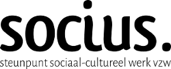 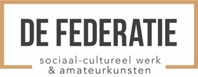 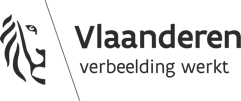 